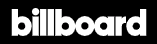 July 26, 2016https://www.billboard.com/articles/news/7453413/dnc-alicia-keys-andra-day-clinton-democratic-national-convention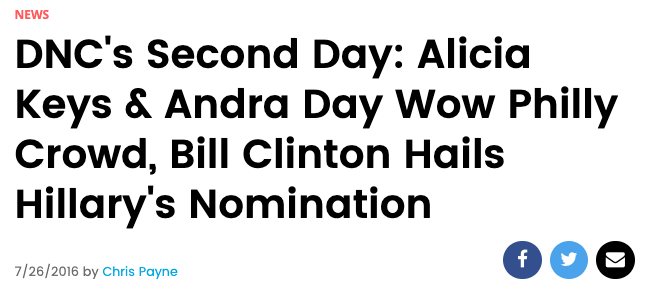 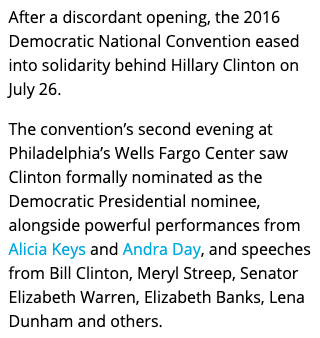 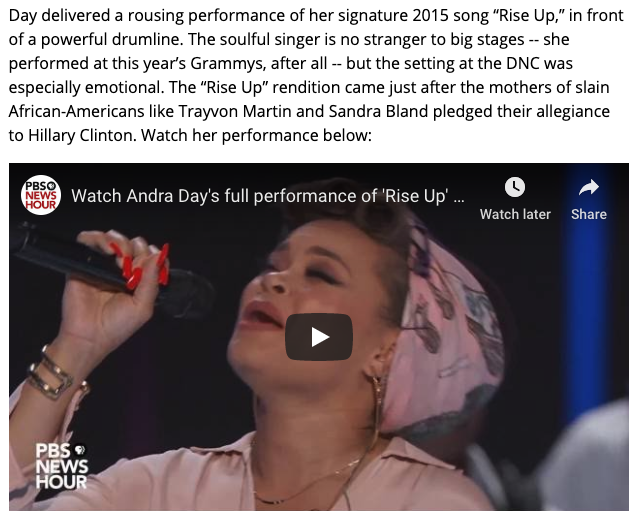 